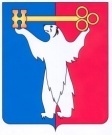 АДМИНИСТРАЦИЯ ГОРОДА НОРИЛЬСКАКРАСНОЯРСКОГО КРАЯПОСТАНОВЛЕНИЕ 16.07.2018			                  г. Норильск			                     № 292О внесении изменений в постановление Администрации города Норильска от 07.05.2015 № 204В целях урегулирования вопросов, касающихся оплаты труда руководителей муниципальных учреждений муниципального образования город Норильск, ПОСТАНОВЛЯЮ:1. Внести в Положение о процедуре установления стимулирующих выплат, выплат, осуществляемых за счет средств от приносящей доход деятельности, руководителям муниципальных учреждений муниципального образования город Норильск, утвержденное постановлением Администрации города Норильска от 07.05.2015 № 204 (далее - Положение), следующие изменения:1.1. Дополнить Положение пунктами 2.2.1.1.,  2.2.1.2.  следующего содержания: «2.2.1.1 В случае временного отсутствия (болезни, отпуска, командировки и других причин) заместителя Главы города Норильска по городскому хозяйству подписание предложений, указанных в пункте 2.2.1 настоящего Положения, в отношении руководителей подчинённых ему муниципальных учреждений, осуществляется заместителем Главы города Норильска, в подчинении которого находится заместитель Главы города Норильска по городскому хозяйству.2.2.1.2 В случае временного отсутствия (болезни, отпуска, командировки и других причин) заместителей Главы города Норильска, не указанных в пункте 2.2.1.1 настоящего Положения, согласование предложений, указанных в пункте 2.2.1 настоящего Положения, в отношении руководителей подчинённых им муниципальных учреждений, не осуществляется должностными лицами, исполняющими обязанности заместителя Главы города Норильска по направлению деятельности. В данном случае предложения об установлении стимулирующих выплат представляются в Управление по персоналу за подписью руководителя структурного подразделения Администрации города Норильска - в отношении руководителей учреждений, подведомственных структурному подразделению. В случае отсутствия ведомственной принадлежности, стимулирующие выплаты руководителям учреждений устанавливаются Главой города Норильска.».1.2. Дополнить Положение пунктами 3.2.1.1., 3.2.1.2. следующего содержания: «3.2.1.1 В случае временного отсутствия (болезни, отпуска, командировки и других причин) заместителя Главы города Норильска по городскому хозяйству подписание предложений, указанных в пункте 3.2.1 настоящего Положения, в отношении руководителей подчинённых ему муниципальных учреждений, осуществляется заместителем Главы города Норильска, в подчинении которого находится заместитель Главы города Норильска по городскому хозяйству.3.2.1.2 В случае временного отсутствия (болезни, отпуска, командировки и других причин) заместителей Главы города Норильска, не указанных в пункте 3.2.1.1 настоящего Положения, согласование предложений, указанных в пункте 3.2.1 настоящего Положения, в отношении руководителей подчинённых им муниципальных учреждений, не осуществляется должностными лицами, исполняющими обязанности заместителя Главы города Норильска по направлению деятельности. В данном случае предложения об установлении стимулирующих выплат представляются в Управление по персоналу за подписью руководителя структурного подразделения Администрации города Норильска - в отношении руководителей учреждений, подведомственных структурному подразделению. В случае отсутствия ведомственной принадлежности, стимулирующие выплаты руководителям учреждений устанавливаются Главой города Норильска.».2. Опубликовать настоящее постановление в газете «Заполярная правда» и разместить его на официальном сайте муниципального образования город Норильск.Глава города Норильска							        Р.В. Ахметчин